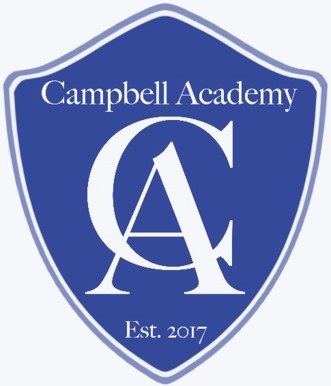 CAMPBELL CLASSICAL ACADEMY TUITION SCHEDULE     2019-2020CAMPBELL CLASSICAL ACADEMY TUITION SCHEDULE     2019-2020CAMPBELL CLASSICAL ACADEMY TUITION SCHEDULE     2019-2020CAMPBELL CLASSICAL ACADEMY TUITION SCHEDULE     2019-2020AmountDueDetailsApplication Fee$100.00With ApplicationOne-time Nonrefundable, Administrative fee per student.Maintenance/Enrichment Supply Fee$150.00*Early Payment Discount $125.00 if Paid by May 15th.  To be paid before student’s first day of school.  Covers insurance, custodial costs and special enrichment supplies.  Annual Tuition$1,900.00Payment plan option begins August 1st.  $190.00 per month if paid Aug-May.  Payments due on 1st of each month.  One month free for year paid in full by August 1st.  